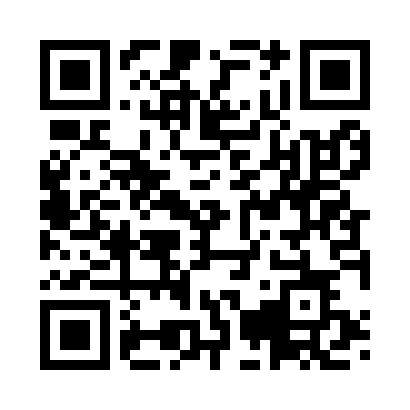 Prayer times for Acquacalda, ItalyWed 1 May 2024 - Fri 31 May 2024High Latitude Method: Angle Based RulePrayer Calculation Method: Muslim World LeagueAsar Calculation Method: HanafiPrayer times provided by https://www.salahtimes.comDateDayFajrSunriseDhuhrAsrMaghribIsha1Wed4:226:0312:575:517:529:272Thu4:216:0212:575:517:539:283Fri4:196:0012:575:527:549:294Sat4:185:5912:575:527:559:315Sun4:165:5812:575:537:569:326Mon4:155:5712:575:537:579:337Tue4:135:5612:575:547:589:358Wed4:125:5512:575:547:599:369Thu4:105:5412:575:558:009:3710Fri4:095:5312:575:558:019:3911Sat4:075:5212:575:568:029:4012Sun4:065:5112:575:568:039:4113Mon4:045:5012:575:578:049:4314Tue4:035:4912:575:578:049:4415Wed4:025:4812:575:588:059:4516Thu4:005:4712:575:588:069:4617Fri3:595:4712:575:598:079:4818Sat3:585:4612:575:598:089:4919Sun3:575:4512:576:008:099:5020Mon3:555:4412:576:008:109:5221Tue3:545:4412:576:018:109:5322Wed3:535:4312:576:018:119:5423Thu3:525:4212:576:028:129:5524Fri3:515:4212:576:028:139:5625Sat3:505:4112:576:038:149:5826Sun3:495:4112:576:038:149:5927Mon3:485:4012:576:038:1510:0028Tue3:475:3912:586:048:1610:0129Wed3:465:3912:586:048:1710:0230Thu3:455:3912:586:058:1710:0331Fri3:455:3812:586:058:1810:04